SPRINGSURE SHOW SOCIETY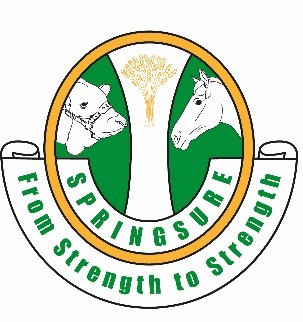 SECTION 2 -STUD CATTLESTEWARD: Mrs Suzie Walters   PH: 042 8796 581Email address: minnamurra@internode.on.net  Assistant Steward: Miss Kira MckeeALL BREEDSLED STEER SECTIONTo be judged Friday 1st June 2024First to Sixth places awarded.JUNIOR PARADERSJunior Paraders- Following Led Steer SectionCONDITIONSThe aim of the competition is to encourage and educate young paraders.Open to entrants under the age of 25 years as at 1st May 2024.This competition is restricted to residents of the Central Highlands.Animals being paraded must be younger than 20 months of age.Entry Fees covered by Springsure Cattle CampPrize Money:   First $30, Second $20, Third $10YOUNG JUDGESTO BE HELD IN CONJUNCTION WITH PRIME CATTLE SECTIONTo be judged on the Saturday. 8.00am sign up for an 8.30am start.CONDITIONS1. 	Open to entrants under the age of 25 years as at 1st May 2024.2. 	This competition is restricted to residents of the Central Highlands.3.	 Entry Fees covered by Springsure Cattle Camp4.           Prize Money:   First $30, Second $20, Third $10CONDITIONS:Nominations Close on Friday 24th May 2024.  Entries should show – e.g. Section 2b, Class 5. Entry Fees $15   Camping $10 per nightAll nomination forms, indemnity forms and Health Declarations to be emailed to the Steward.All exhibits to be on the grounds no later than 3.30 p.m. Thursday 31st May 2024.Judging time – 8.30am Friday 1st June 2024.All exhibits in Stud Classes must be accompanied by a certificate from Breed Society.All cattle to be of Show Standard and must be free of ticks.Ages of entries in Stud Classes will be calculated from 1st April 2024.Ribbons will be awarded to First, Second, Third, Fourth, Fifth & Sixth places.Any calf shown on a cow is not eligible to be shown in any individual classes.ALL ANIMALS OVER 12 MONTHS OF AGE MUST HAVE A NOSE RING OR CLIP ATTACHED WHEN HANDLED ON GROUNDS.HEATH DECLARATION FORMS MUST BE COMPLETED AND SENT WITH NOMINATION FORM. The Showgrounds PIC is QIBH2006.SPRAYING / DIPPING OF STOCK    No Spraying/Dipping Facilities will be available on the Showgrounds. For arrangements to have stock sprayed, the competitor is to contact The Department of Agricultural, Forestry and Fisheries Industries, Emerald. Points tableBelmont Red BrafordBrahmanBrahmousinCharbrayDroughtmasterBrangusSanta GertrudisGreymanSimbrahAngusBlonde AquitaineCharolaisDexterHerefordLimousinMurray GreyPoll HerefordRomagnolaSimmentalClass201Bull, 6 months and under 12 monthsClass210Female, 6months and under 12 months Class202Bull, 12 months and under 15 monthsClass211Female, 12months and under 15 monthsCHAMPION CALFCHAMPION CALFRESERVE CHAMPION CALFRESERVE CHAMPION CALFClass203Bull, 15 months and under 17 monthsClass212Female, 15 months and under 17 monthsClass204Bull, 17 months and under 19 monthsClass213Female, 17 months and under 19 monthsClass205Bull, 19 months and under 21 monthsClass214Female, 19 months and under 21 monthsJUNIOR CHAMPION BULLJUNIOR CHAMPION FEMALERESERVE JUNIOR CHAMPION BULLRESERVE JUNIOR CHAMPION FEMALEClass206Bull, 21 months and under 24 monthsClass215Female, 21 months and under 24 monthsClass207Bull, 24 months and under 30 monthsClass216Female, 24 months and under 30 monthsClass208Bull, 30 months and under 36 monthsClass217Female, 30 months and under 36 monthsClass209Bull, 36 months and overClass218Female, 36 months and overSENIOR CHAMPION BULLSENIOR CHAMPION FEMALERESERVE SENIOR CHAMPION BULLRESERVE SENIOR CHAMPION FEMALEGRAND CHAMPION BULLGRAND CHAMPION FEMALEClass219 Breeder’s Group (Both Sexes must be represented).This group consists of three animals owned by the Exhibitor  Breeder’s Group (Both Sexes must be represented).This group consists of three animals owned by the Exhibitor  Breeder’s Group (Both Sexes must be represented).This group consists of three animals owned by the Exhibitor  Breeder’s Group (Both Sexes must be represented).This group consists of three animals owned by the Exhibitor Class220Sire’s Progeny Group (Both Sexes must be represented).This group consists of three animals bred by the Exhibitor  Sire’s Progeny Group (Both Sexes must be represented).This group consists of three animals bred by the Exhibitor  Sire’s Progeny Group (Both Sexes must be represented).This group consists of three animals bred by the Exhibitor  Sire’s Progeny Group (Both Sexes must be represented).This group consists of three animals bred by the Exhibitor  Class221Led Steer/ Heifer, under 420kg.Class222Led Steer/ Heifer, under 440kg.Class223Led Steer/ Heifer, 440kg and under 500kgClass224Led Steer/ Heifer Over 500kgCHAMPION LED STEER OF THE SHOWRESERVE CHAMPION LED STEER OF THE SHOWClass2258 years and underClass2268years and under 13 yearsClass22713 years and under 15 yearsClass22815 years and Under 17 yearsClass22917 years and under 25 yearsClass2308 years and under -   Stud CattleClass2318 years and under 13 years - Stud CattleClass23213 years and under 15 years - Stud CattleClass23315 years and Under 17 years - Stud CattleClass23417 years and under 25 years - Stud CattleClass2358 years and under - Prime CattleClass2368 years and under 13 years - Prime CattleClass23713 years and under 15 years - Prime CattleClass23815 years and under 17 years - Prime CattleClass23917 years and under 25 years - Prime Cattle